Télé-Université frères Mentouri Constantine1Programme d’accompagnement des enseignants nouvellement recrutésAtelier 2: Conception d'un cours pour un enseignement hybrideActivité3: Elaborer une grille pour l'évaluation d'un cours en ligneGroupe :54  Le Responsable du groupe : Bouchama ahmed   Université de TissemsiltLes membres ayant participé à l’élaboration de la grille :Les membres n'ayant pas participé à l'élaboration de la grille  :Durant l’évaluation du cours, un pourcentage est attribué à chacun de ces mentions  selon l’échelon suivant :LA GRILLE D’ANALYSE DU COURSمعلومات عن المقيم:الاسم: ربيع  Rabieاللقب: شملال Chemlalالرتبة: أستاذ محاضر أالبريد الإلكتروني: rabie.chemlal@mail.univ-tlemcen.dzالإمضاء: 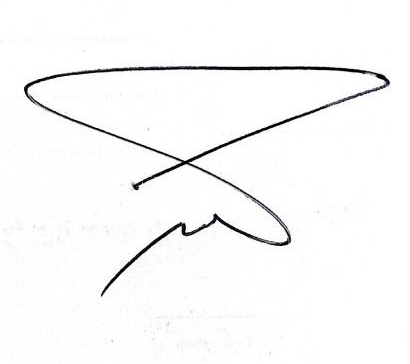 Nom et prénomNom et prénomRaja fadlaSlimane walidFetissi selwaBallah fellaDjaidja asmaArbia salouaAmina ledjeriCHerifi mohamed redaBoussafi karimaLamine riad laribi Kermiche bouchraNaima melziYassia salimaKHouchi souadNabila ChalabiAbed mouradAchili imeneSoumya lounesLemallem salah eddineNom et prénomNom et prénomMentionPourcentage  %Excellent90% -100 %Très bien70% - 90 %Bien50% -70 %InsuffisaantMoins 50 %Partie non faite0%Les critères d’évaluationLes critères d’évaluationLes critères d’évaluationExcellentTrès bienBienInsuffisantPartie non faiteAspect Organisationnel- Structuration générale et logique d’organisation du cours- Structuration générale et logique d’organisation du cours   *Aspect Organisationnel- Présence de tous les éléments requis, y compris la partie descriptive du cours (le public visé, coefficient et crédit, volume horaire, type d’évaluation, et les coordonnées du professeur).- Présence de tous les éléments requis, y compris la partie descriptive du cours (le public visé, coefficient et crédit, volume horaire, type d’évaluation, et les coordonnées du professeur).   *Aspect Organisationnel-Présentation de la carte conceptuelle.-Présentation de la carte conceptuelle.          *Aspect Organisationnel-Cohérence entre les trois systèmes (entrée, apprentissage et sortie).-Cohérence entre les trois systèmes (entrée, apprentissage et sortie).          *Aspect Organisationnel-Existence des ressources (Images, icônes, dessins, photos, Schémas, arbres, tableaux, flèches, bande dessinée, animation, vidéo, …etc-Existence des ressources (Images, icônes, dessins, photos, Schémas, arbres, tableaux, flèches, bande dessinée, animation, vidéo, …etc   *Aspect Organisationnel-Adaptation de la langue utilisée au public ciblé.-Adaptation de la langue utilisée au public ciblé.    *Aspect Organisationnel-Espaces de communication (chat, forum)-Espaces de communication (chat, forum)   *Le Système d'entréeLes objectifsLa précision des objectifs :-des objectifs généraux (clarté et adéquation des énoncés)-des objectifs intermédiaires-des objectifs spécifiques (cohérence et efficacité des actions prévues)   *Le Système d'entréeLes objectifsUtilisation de verbes d’action mesurables (Bloom)         *Le Système d'entréeLes objectifsLes objectifs ciblent des savoirs, savoir-faire, et savoir êtreLe Système d'entréedes prérequis-Mention des prérequis de base dans l’ordre du général au spécifique.-Présence d’un test probatoire-Orientation vers des ressources (en cas d’échec au test d’entrée) afin d’atteindre le seuil de connaissances nécessaires avant l’entame du cours   * *   Le Système d'entréedes prérequisPré-test (La mesure de l’aptitude quant à la maîtrise des objectifs du cours)*        Le Système d'entréedes prérequisCohérence entre les prérequis et le contenu*   Système d'apprentissageCohérence entre les objectifs et le contenu du coursCohérence entre les objectifs et le contenu du cours   *Système d'apprentissage-Description claire du contenu du cours.-Description claire du contenu du cours.   *Système d'apprentissage-Progression logique des apprentissages.-Progression logique des apprentissages.   *Système d'apprentissage-Activités d'apprentissage locales propres à chaque unité d'apprentissage.-Activités d'apprentissage locales propres à chaque unité d'apprentissage.   *Système d'apprentissage- Présence d’une évaluation desacquis après chaque unité apprentissage.- Présence d’une évaluation desacquis après chaque unité apprentissage.   *Système d'apprentissage- Avoir des activités pour chaque classe TD ,TP ,Quiz, Questions ,etc.)- Avoir des activités pour chaque classe TD ,TP ,Quiz, Questions ,etc.)   *Système d'apprentissage- Argumentation du cours par des différentes ressources d’aides ( pdf- site web- vidéos…)- Argumentation du cours par des différentes ressources d’aides ( pdf- site web- vidéos…)*        Système d'apprentissage- Coordination entre les unités et les activités d’apprentissage- Coordination entre les unités et les activités d’apprentissage   *Système d'apprentissage- Structuration ducours- Structuration ducours    *  Systèmede sortieEvaluation formative ou finale précise et claire pour chacune des sections.Evaluation formative ou finale précise et claire pour chacune des sections.   *Systèmede sortieAtteindre les différents objectifs considérésAtteindre les différents objectifs considérés      *Systèmede sortieLa capacite d’acquérir des compétences avec utilisationLa capacite d’acquérir des compétences avec utilisationSystèmede sortieRemédiations proposés en cas d’échec.Remédiations proposés en cas d’échec.         *L’utilisation des différents ressources bibliographiquesL’utilisation des différents ressources bibliographiques                   *Utilité des ressources bibliographiques avec les besoins des apprenants.Utilité des ressources bibliographiques avec les besoins des apprenants.                     *Bibliographie Proposition d’une bibliographie Proposition d’une bibliographie                *BibliographieActualité des référencesActualité des référencesBibliographieRespect des normes de citationRespect des normes de citation       *EVALUATION GLOBALEEVALUATION GLOBALEEVALUATION GLOBALE     *